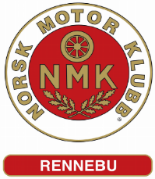 SponsoravtaleNMK Rennebu (Org. nr. 917908982) og sponsor: «Firmanavn sponsor» (org. nr. xxxxxxxx) har inngått sponsoravtale for perioden: år 01.01.2024 – 01.01.2026. Avtalen inngått er iht. avmerket pakke som under.Pakke 1: 5.000, - for 1 år
- Profilering på hjemmesidePakke 2: 10.000, - pr. år i 3 år- Profilering på hjemmeside- Skilt på gjerdet mot depoet. (200 cm x 100cm)- Profilering på sponsorvegg.- Pris for skilt kr. 2.200, - eks. mva., sponsor dekker kostnader for dette.- NMK Rennebu sørger for vedlikehold på reklamemateriell i avtaleperioden.Pakke 3: 25.000, - pr. år i 3 år- Profilering på hjemmeside.- Skilt på gjerdet mot depoet (200 cm x 100cm)- Profilering på sponsorvegg.- Pris for skilt kr. 2.200, - eks. mva., sponsor dekker kostnader for dette.- NMK Rennebu sørger for vedlikehold på reklamemateriell i avtaleperioden.Pakke 4: 50.000, - pr. år i 3 år. - Profilering på hjemmeside.- Skilt i stor skala på sponsorhaugen. (300 cm x 150cm)- Profilering på sponsorvegg.- Mulighet for eksklusivitet.- Pris for skilt kr. 3.700, - eks. mva., sponsor dekker kostnader for dette.- NMK Rennebu sørger for vedlikehold på reklamemateriell i avtaleperioden.Pakke 5: Varer/Tjenester- Støtt oss med varer/tjenester e.l. med samme verdi som en av sponsorpakkene.- Reklameskilt etc. Iht. verdi på avtalen.- Pris for skilt – sponsor dekker kostnader for dette.- NMK Rennebu sørger for vedlikehold på reklamemateriell i avtaleperioden.NMK Rennebu vil fakturere avtalt sponsorbeløp innen 1 mnd. etter avtalens ikrafttredelse, og i løpet av desember året før neste periode.Faktura til sponsor sendes til adresse: «Firmanavn, adresse, P.nr., Sted»For NMK Rennebu						For Sponspor____________________________				______	________________________NMK Rennebu							«Firmanavn sponsor»_____________________________				_______________________________Navn gjengitt i BLOKKBOKSTAVER				Navn gjengitt i BLOKKBOKSTAVER